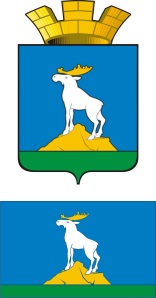 ГЛАВА НИЖНЕСЕРГИНСКОГО ГОРОДСКОГО ПОСЕЛЕНИЯПОСТАНОВЛЕНИЕ08.07.2019 г.    № 289г. Нижние Серги О праздновании Дня города Нижние Серги и мерах по обеспечению общественного порядка и безопасности при проведении мероприятий с массовым пребыванием людей             Руководствуясь Постановлением Правительства Свердловской области от 30.05.2003 № 333-ПП «О мерах по обеспечению общественного порядка и безопасности при проведении на территории Свердловской области мероприятий с массовым пребыванием людей», Планом общегородских массовых мероприятий на 2019 год,	ПОСТАНОВЛЯЮ:		1. Провести 20 июля 2019 года на территории Нижнесергинского городского поселения праздничные массовые и спортивные мероприятия, посвященные 276-летию со дня основания города Нижние Серги (далее – массовые мероприятия).		2. Утвердить Программу проведения Дня города Нижние Серги (прилагается).  3. Ответственность по подготовке и проведению организационных мероприятий, а также координацию по работе всех служб возложить на оргкомитет по подготовке и проведению общегородских массовых мероприятий на территории Нижнесергинского городского поселения в 2019 году.  4. Принять следующие меры по обеспечению общественного порядка и безопасности граждан при проведении праздничных массовых мероприятий:  4.1. запретить 20 июля 2019 года продажу спиртных, слабоалкогольных напитков, пива, пронос любых напитков в стеклянной таре, в местах проведения праздничных массовых и спортивных мероприятий:   - Сад металлургов, ул. Ленина;   - центральный стадион, ул. Ленина, 2а.  4.2. рекомендовать МО МВД России «Нижнесергинский» при проведении мероприятий по охране общественного порядка:  - принимать меры по удалению с мест проведения праздничных массовых мероприятий лиц, находящихся в состоянии алкогольного опьянения;  - ограничить движение транспорта 20 июля 2019 года с 10.50 ч до 23.10 ч. - технический проезд от д. № 2 (ДК) по улице Ленина до перекрестка улицы Бажукова, улицу Бажукова до перекрестка улицы Восстания, улицу Восстания. 4.3. Принять участие в мероприятиях по охране общественного порядка МОО «Народная дружина Нижнесергинского городского поселения» в соответствии с Графиком выхода на охрану общественного порядка в 2019 году. 5. Опубликовать настоящее постановление путем размещения полного текста на официальном сайте Нижнесергинского городского поселения в сети «Интернет». 6. Контроль исполнения настоящего постановления оставляю за собой.Глава Нижнесергинского городского поселения                                                                            А.М. ЧекасинУтверждена постановлением главы Нижнесергинского городского поселения от 08.07.2019 № 289ПРОГРАММА ПРАЗДНОВАНИЯ ДНЯ ГОРОДА 20 ИЮЛЯ 2019 годаСпортивные мероприятия центральный стадион11.00: Открытый турнир по футболу среди детских команд 2007 г.р. и младше14.00: Открытый турнир по футболу среди мужских командКультурно-развлекательные мероприятияСад металлургов - Пирамида11.00:  Открытие квест – игры «Тайны Нижнесергинских улиц – 2» (Регистрация команд, старт игры.)13.00 – 13.15: Подведение итогов квест - игры «Тайны Нижнесергинских улиц – 2» (Награждение участников)13.15 – 15.00: Детская шоу программа «Город цветущего детства»: весёлое путешествие с играми, творческими и танцевальными мастер классами.  Запуск гигантских мыльных пузырей. Яркие ростовые куклы. В завершении программы Фестиваль красок (Красочное шоу, битва красками, танцевальные флэш-мобы и море весёлого настроения)Площадки Сада металлурговс 13.00: Празднична ярмарка: Мастер классы, торговля, аквагрим, детские аттракционы, фото зоныв помещении ДК15.00 – 16.30: Торжественное открытие дня города. Поздравление Главы Нижнесергинского городского поселения А.М. Чекасина.  Чествование почетных жителей города. Церемония присвоение звания «Человек года 2019»Сад металлургов16.30 – 18.30: Праздничная программа артистов г. Екатеринбурга - Цыганский коллектив «Ритмы Ромэн», руководитель заслуженная артистка России Елена Мартынова. - Шоу африканских барабанов «Мамбо» - бомбическое барабанное шоу с латинскими хитами, исполненными вживую, зажигательными танцами и мастер-классом по игре на барабанах.19.00 – 20.00: Музыкальная кавер-группа «Маяк» г. Красноуфимск 20.00 – 23.00: Праздничная дискотека с ведущим развлекательных мероприятий, актёром, шоуменом - Максимом Кожевниковым 23.00: Праздничный салютНа протяжении всей программы, праздничная лотерея с розыгрышем призов